READ, READ,READ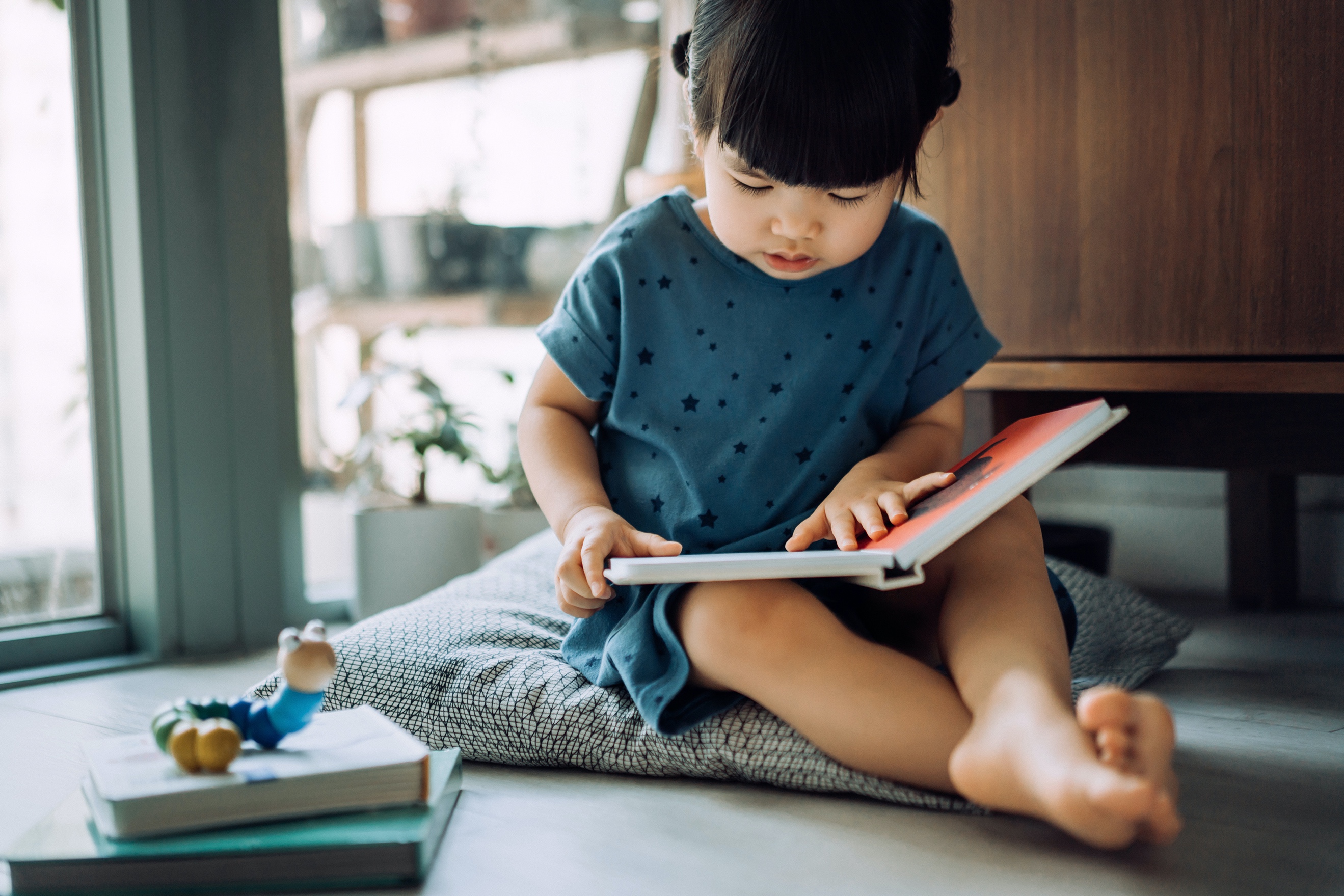 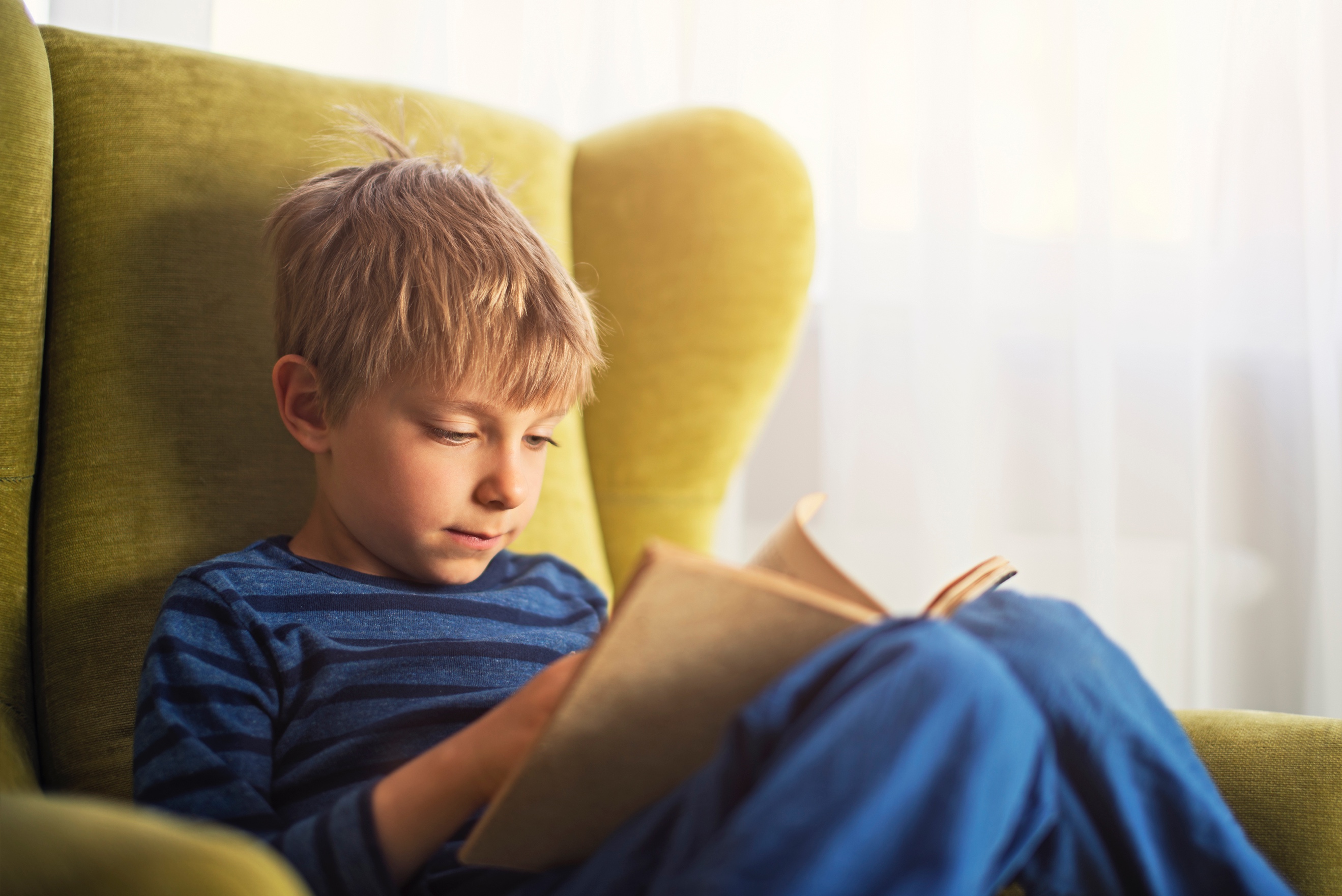 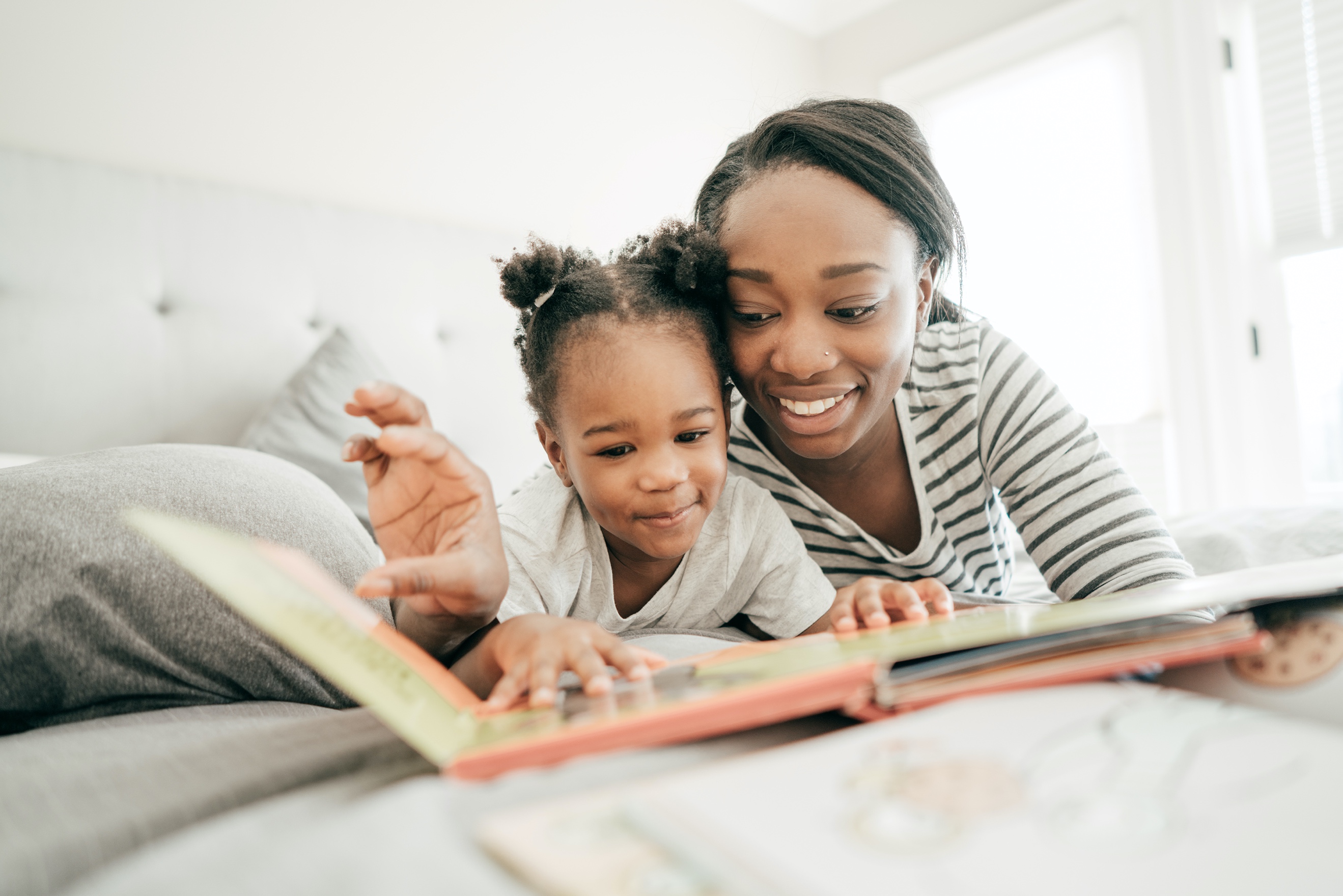 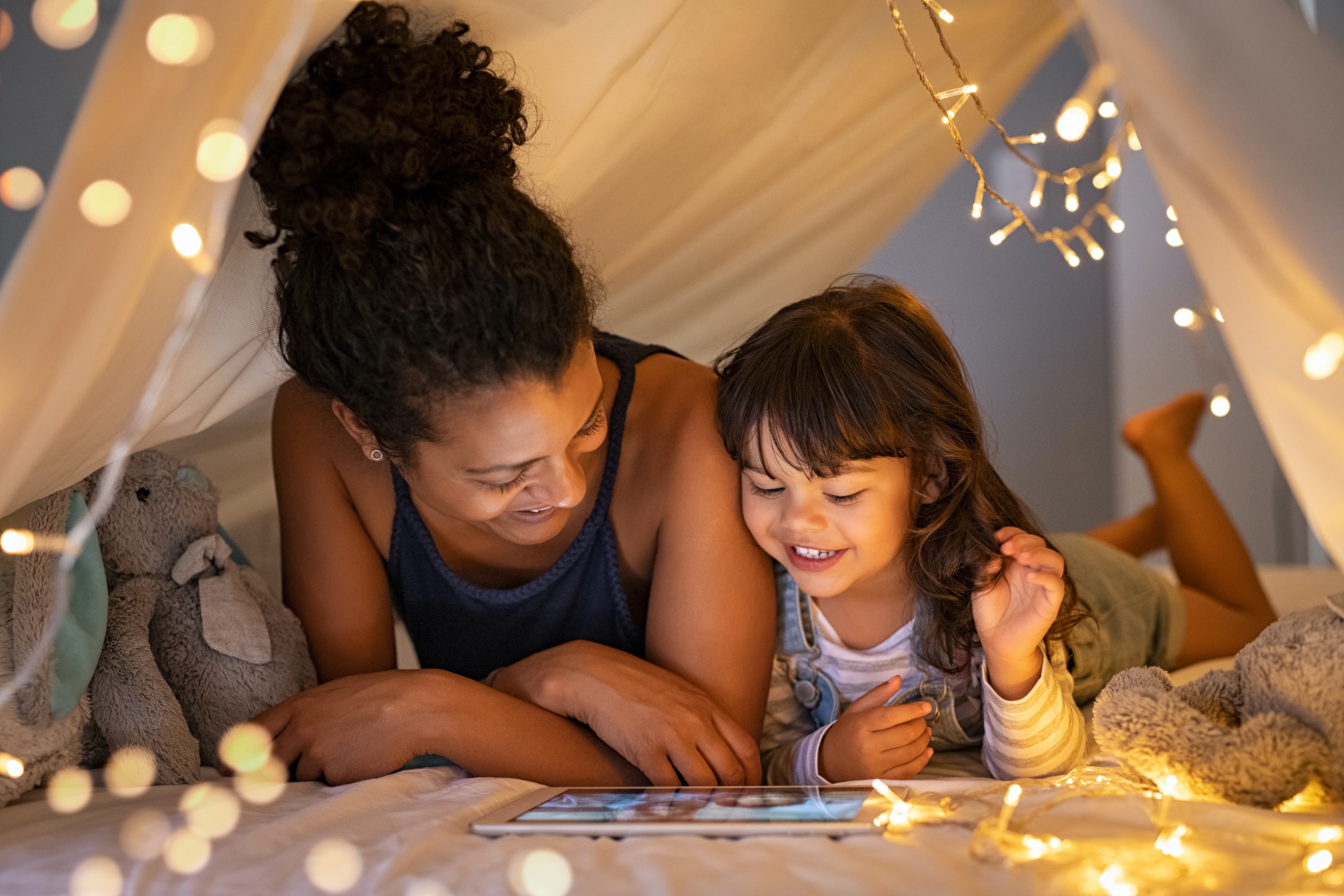 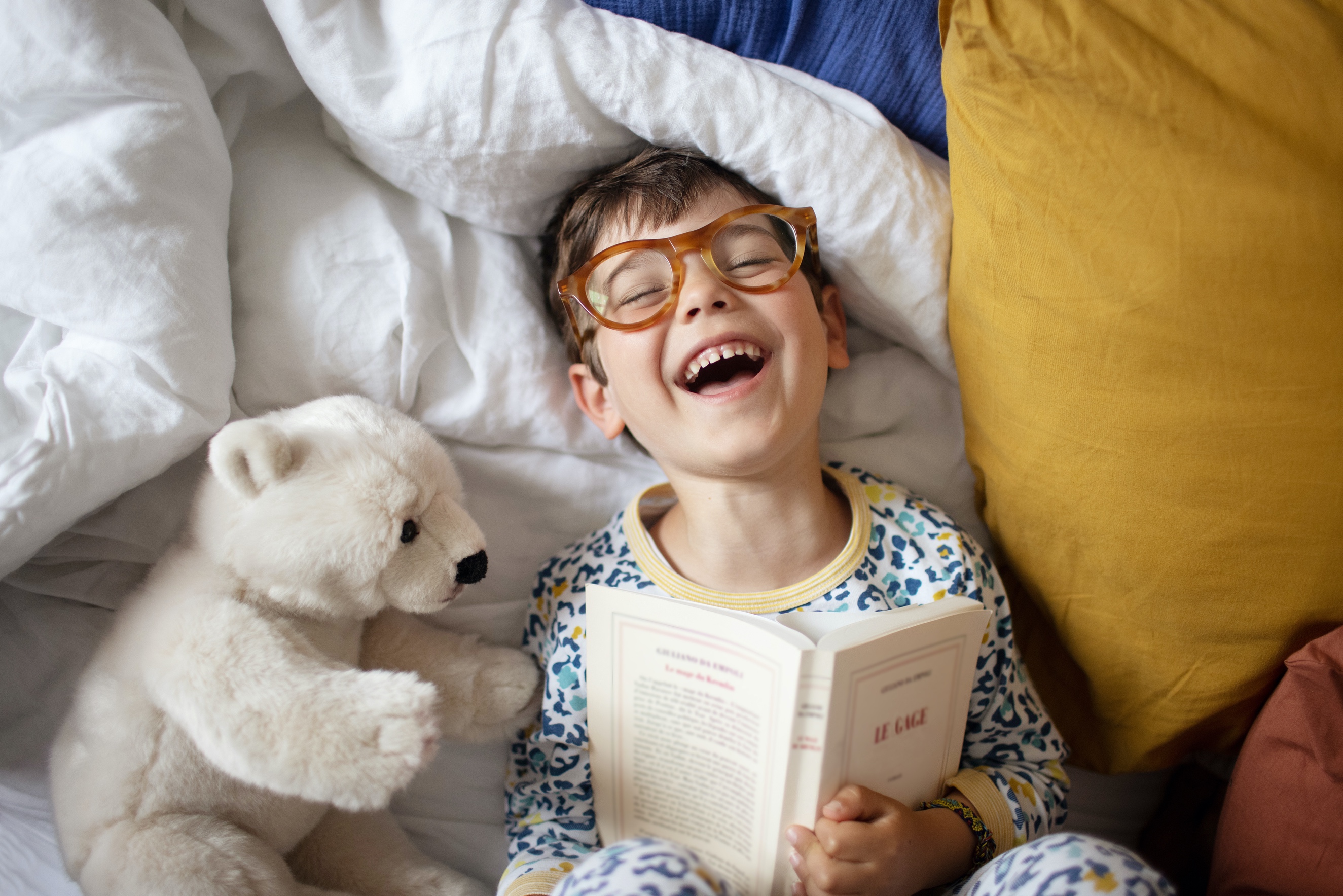 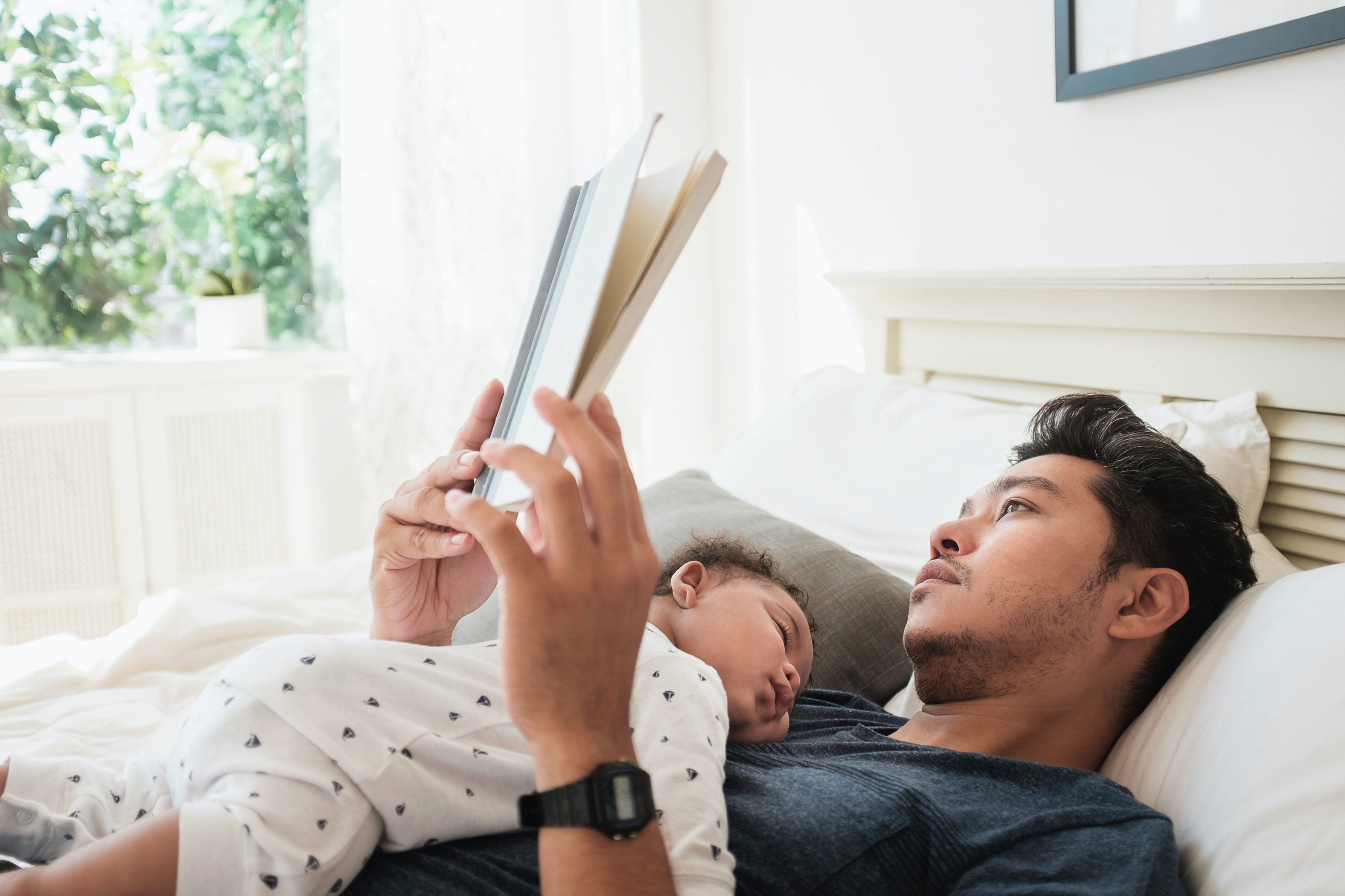 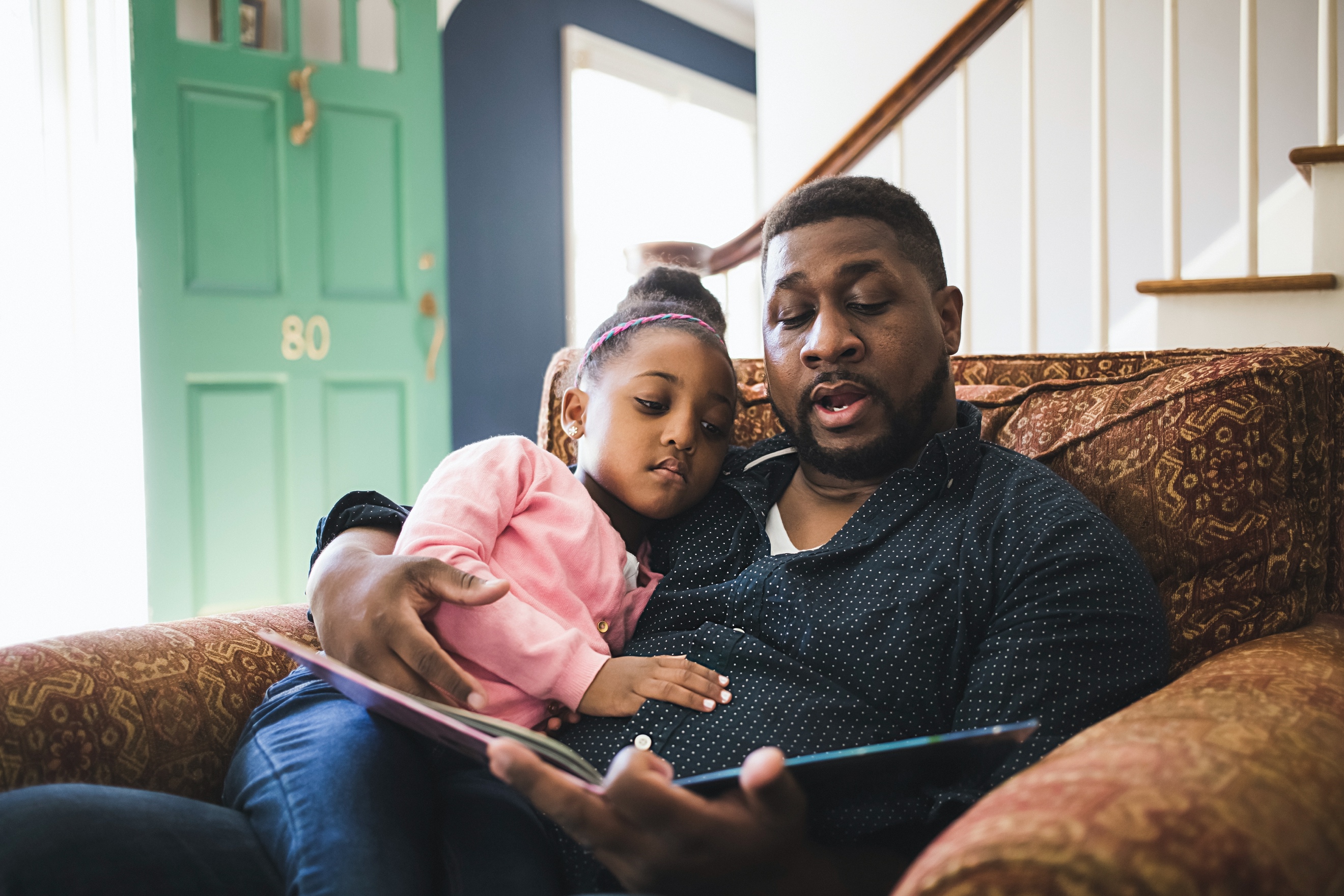 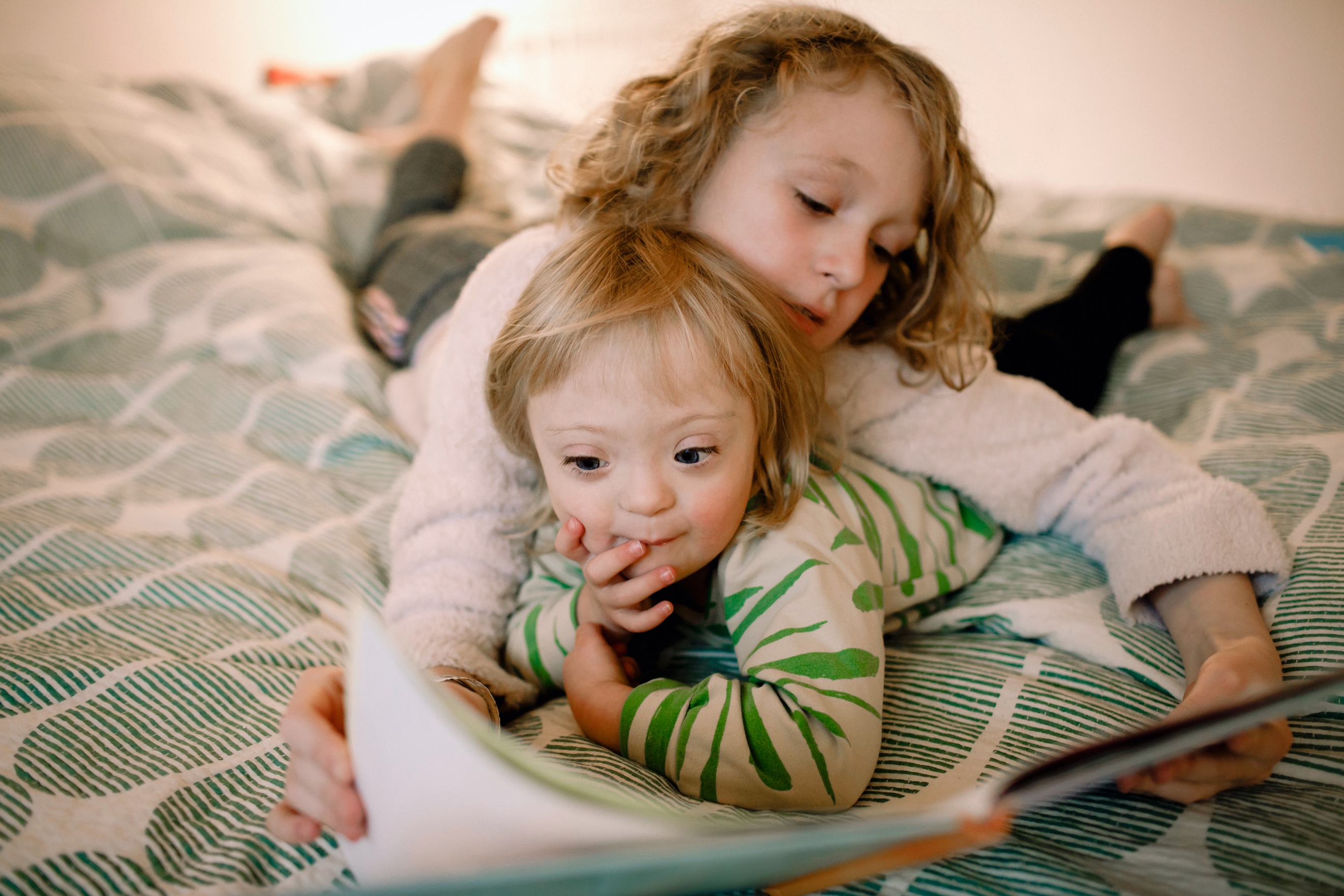 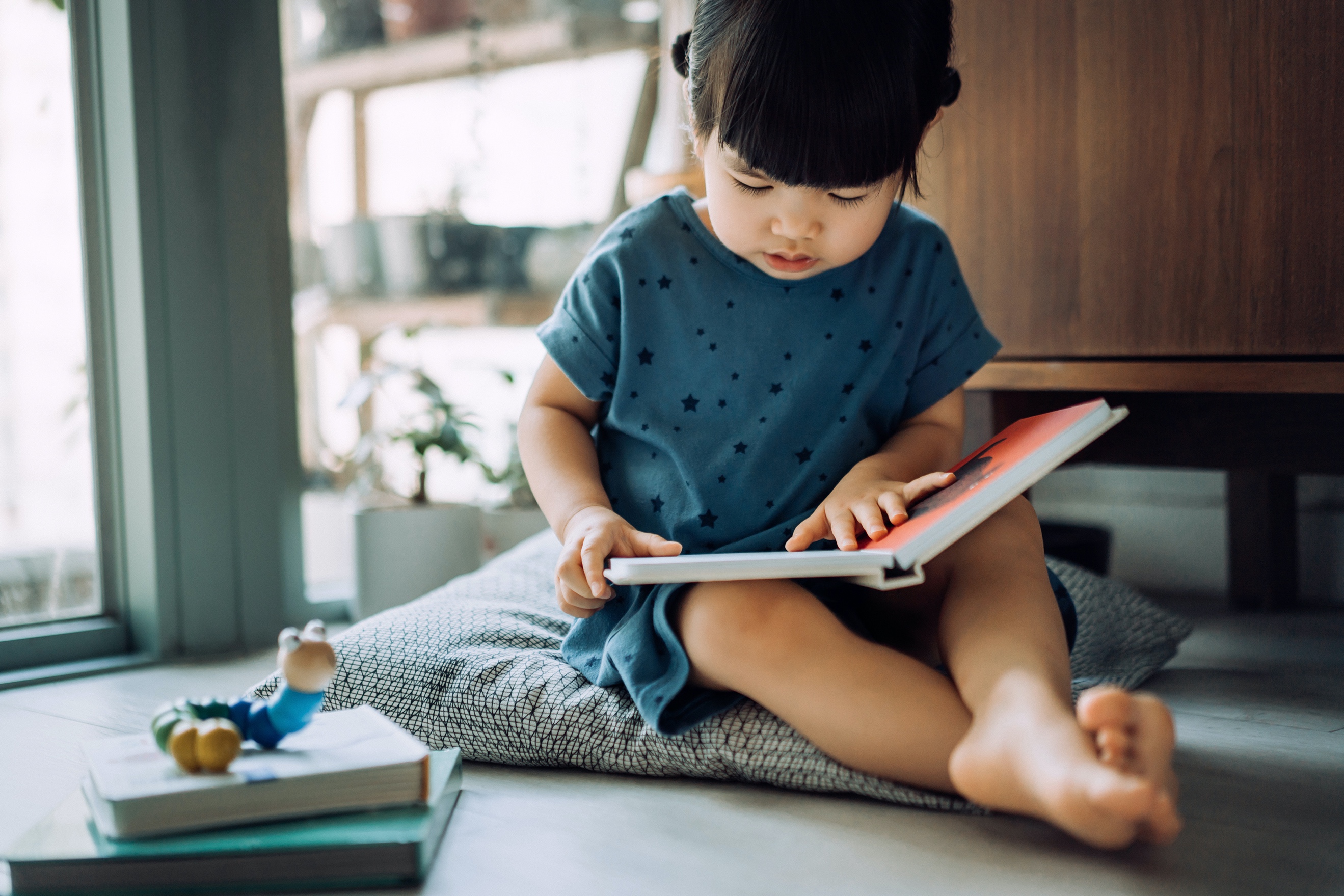 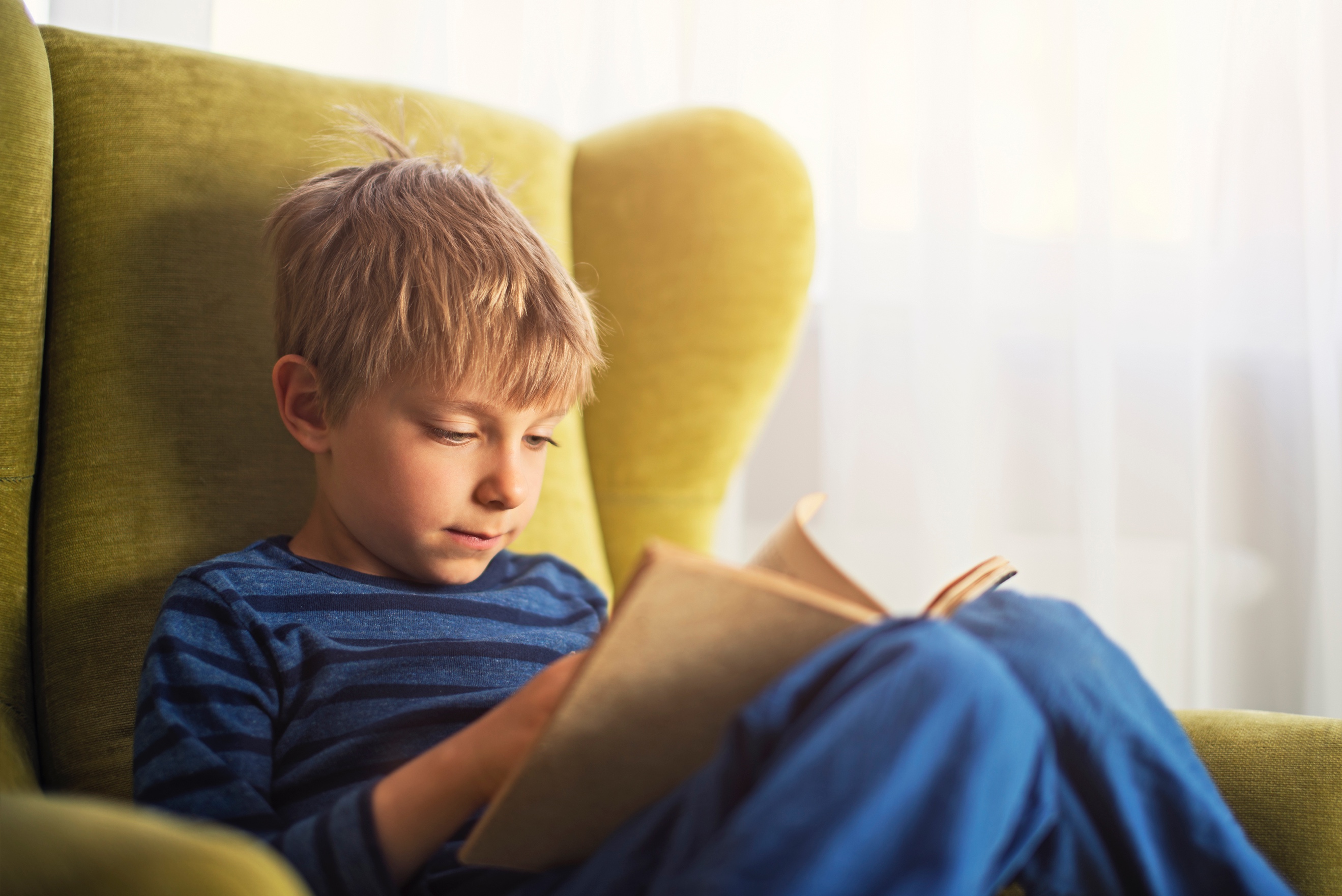 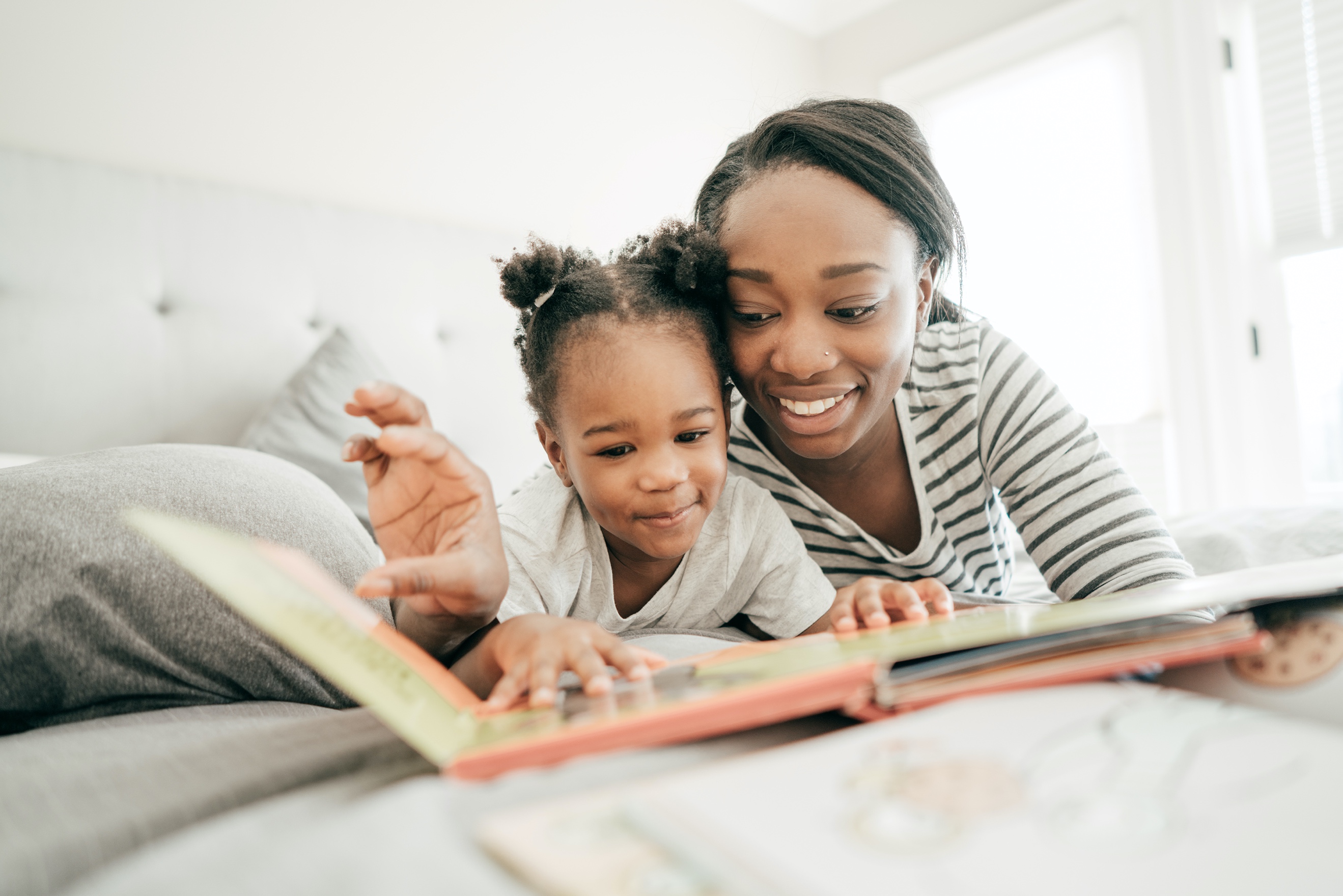 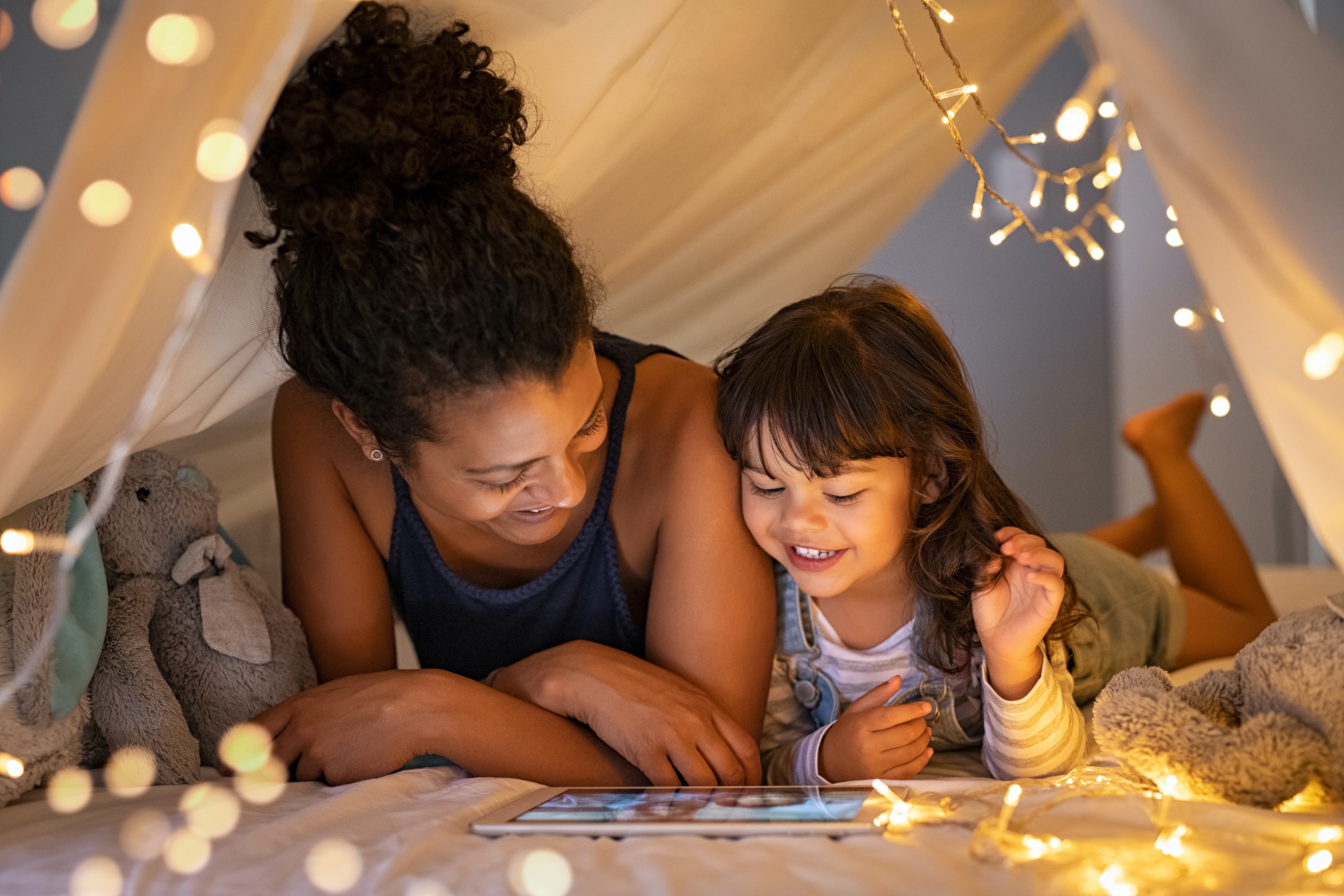 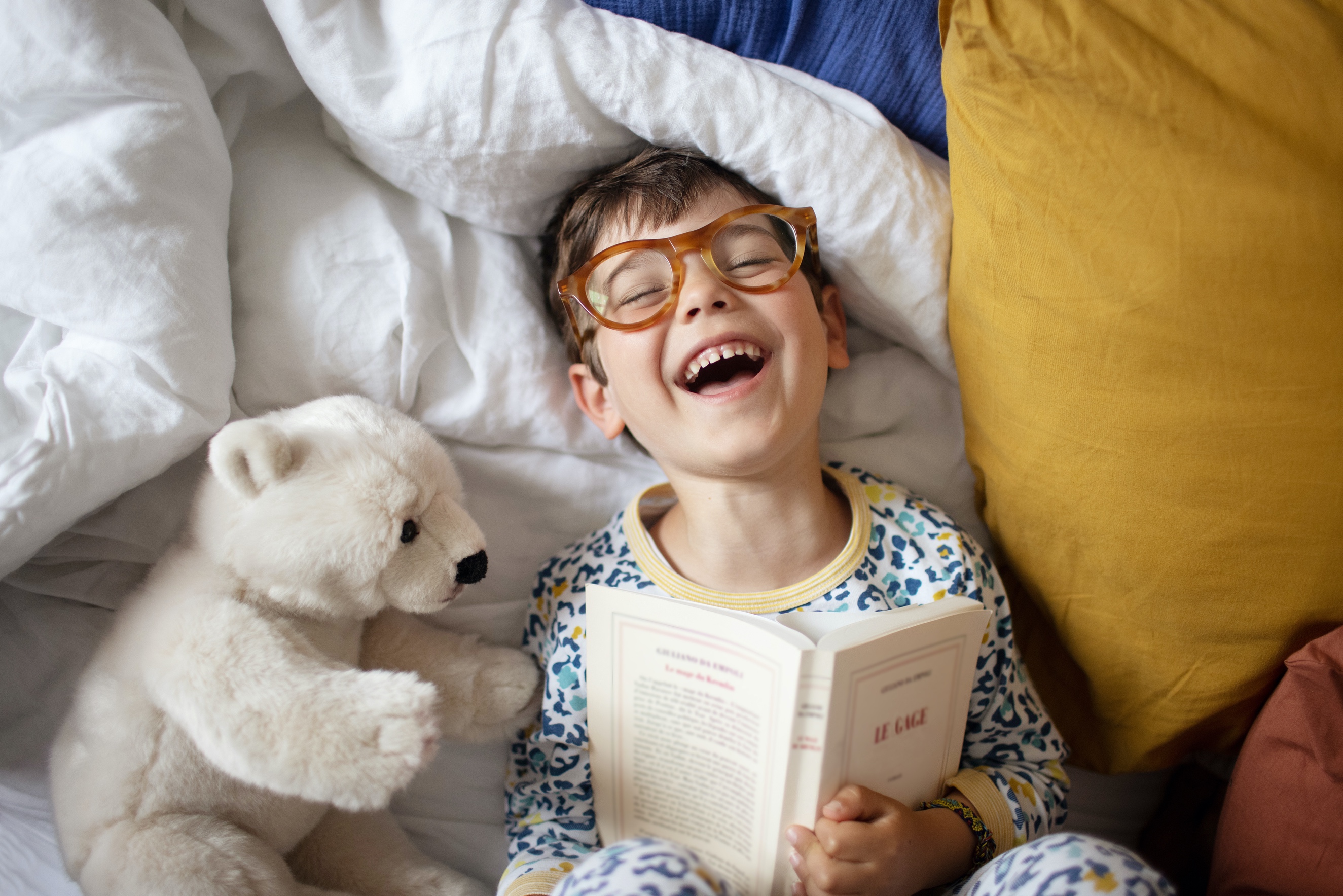 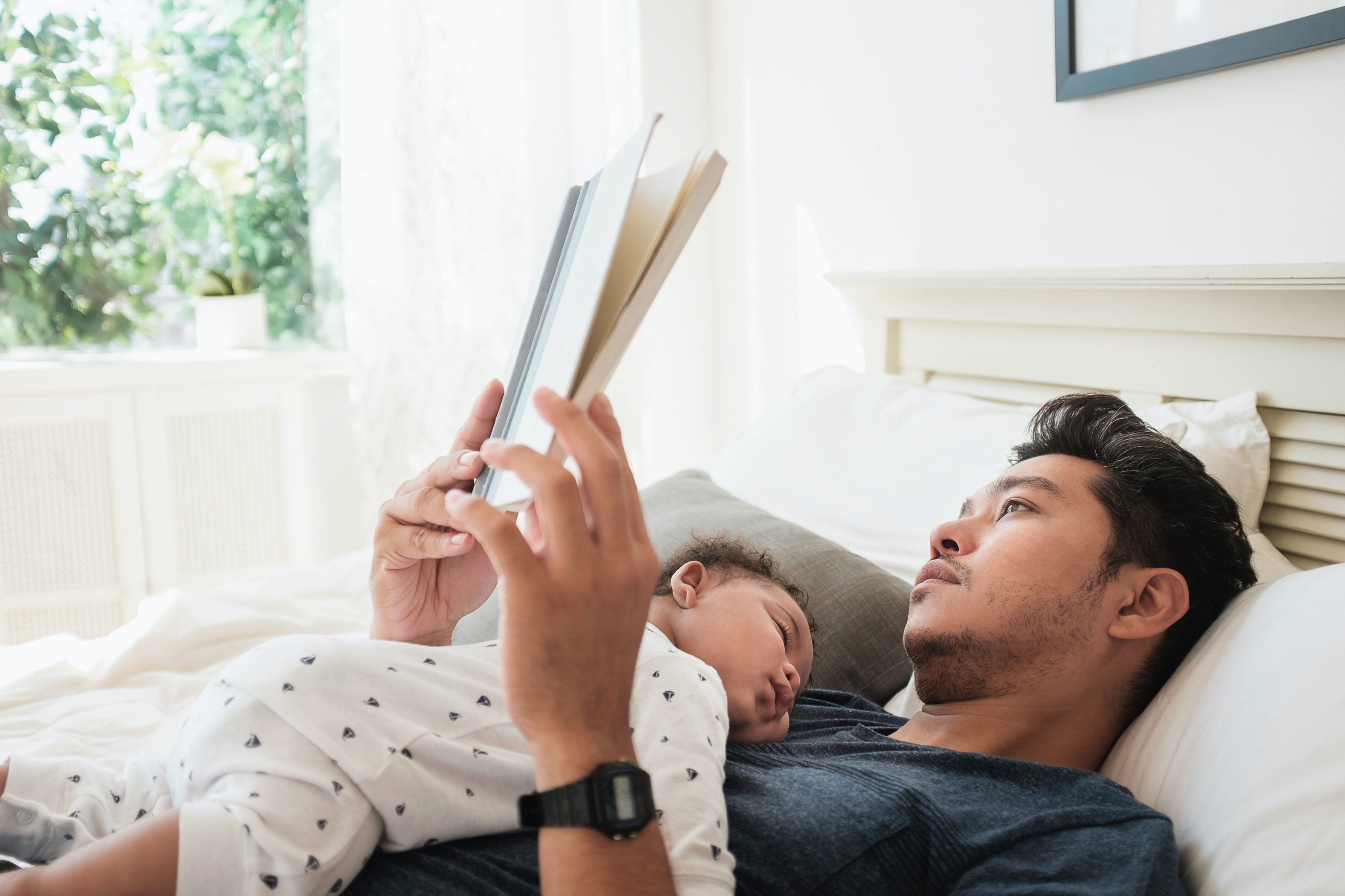 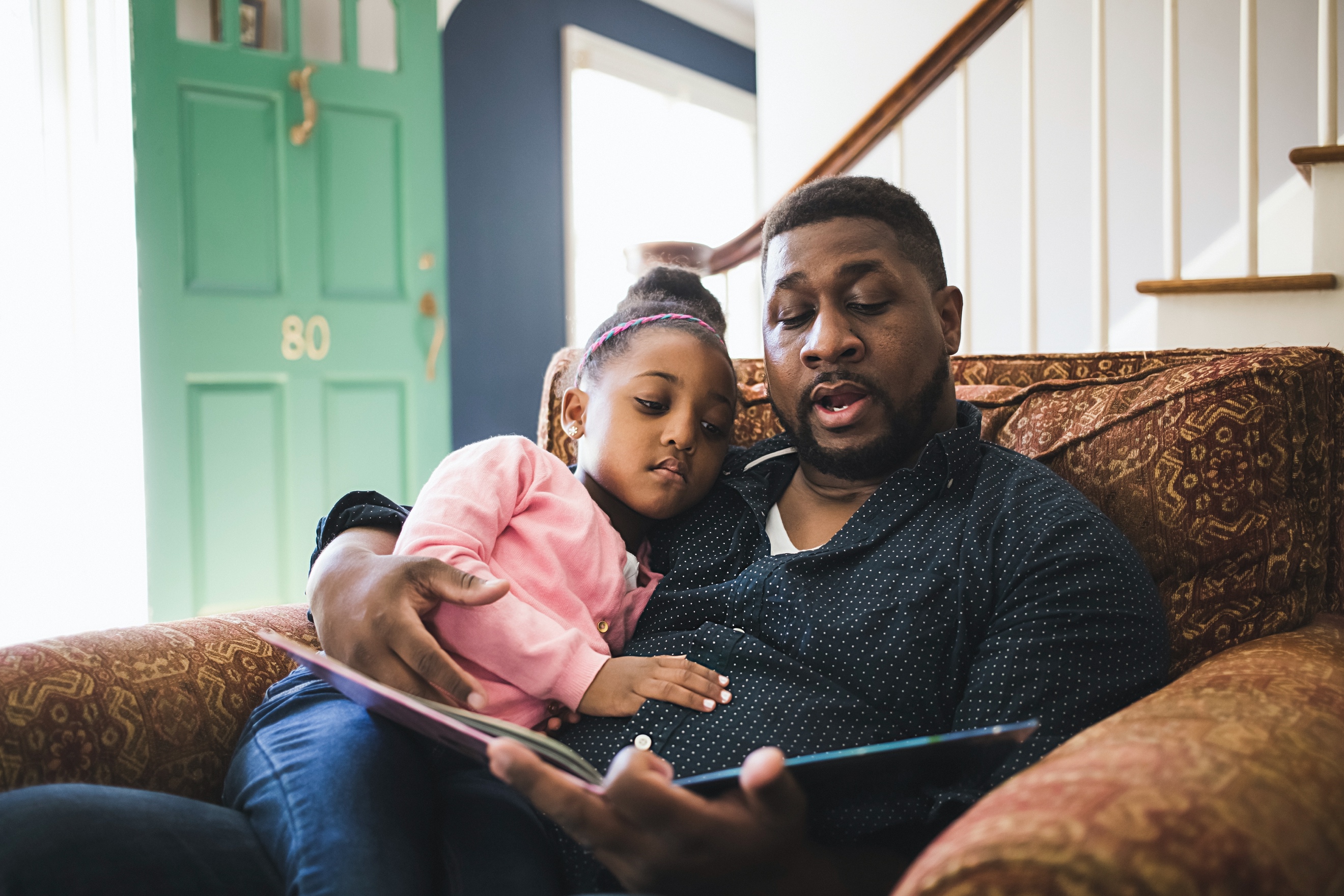 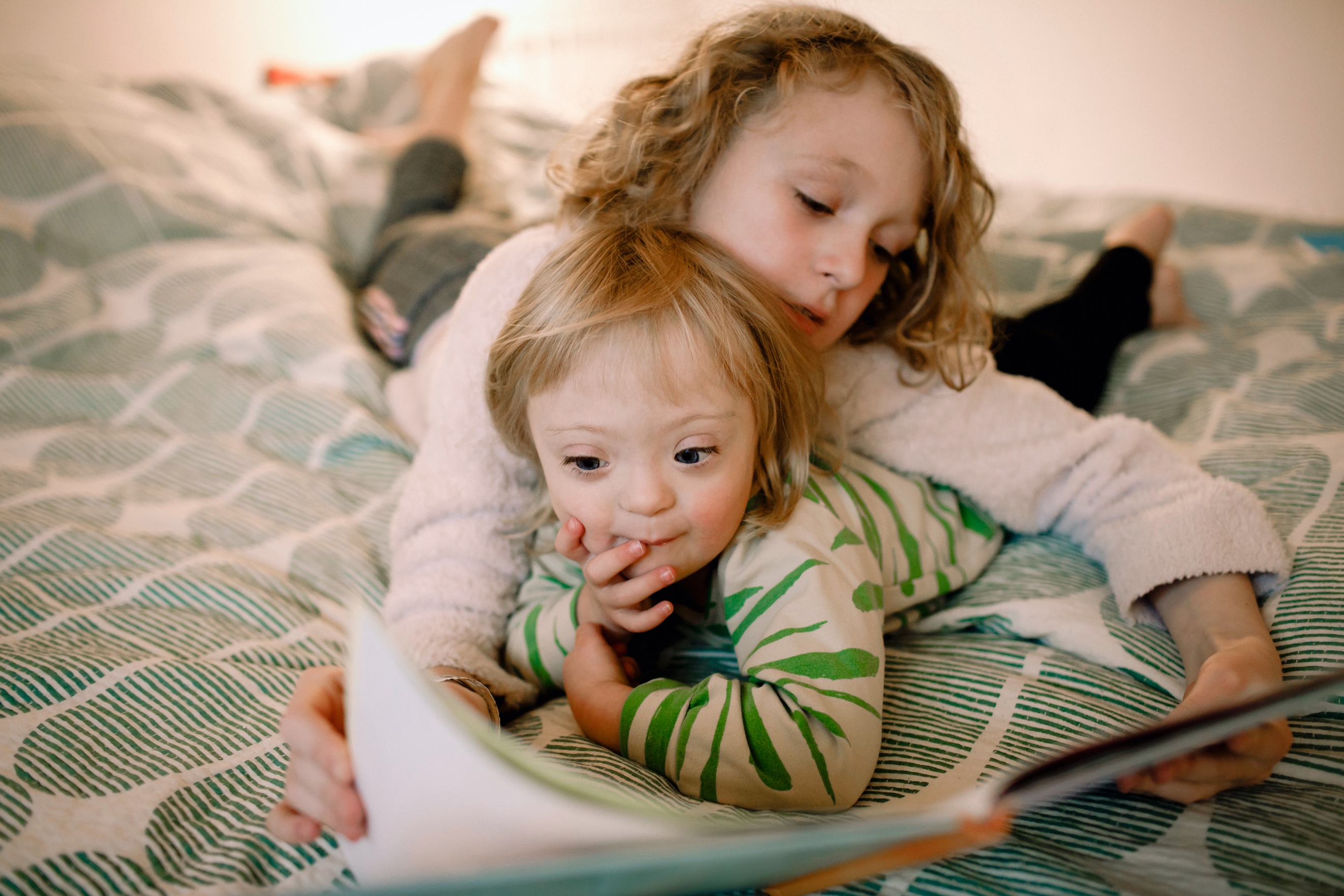 